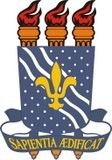 UNIVERSIDADE FEDERAL DA PARAÍBACENTRO DE CIÊNCIAS APLICADAS E EDUCAÇÃO CAMPUS IV – LITORAL NORTEPROGRAMA DE PÓS-GRADUAÇÃO EM ECOLOGIA E MONITORAMENTO AMBIENTALRELATÓRIO FINAL DO ORIENTADOREu, nome do orientador(a), orientador do trabalho final de nome do aluno(a), matrícula no XXXXXXX aluno do Programa de Pós-Graduação em Ecologia e Monitoramento Ambiental, área de concentração em Ecologia e Monitoramento Ambiental, linha de pesquisa: XXXXXXXXXXXX. Após exame da vida acadêmica do(a) mencionado(a) aluno(a) tenho a relatar: A integralização do Curso foi feita em XX meses, portanto, no prazo estabelecido pela legislação vigente na UFPB. Quanto ao desempenho acadêmico, constata-se que o mestrando(a) cursou XX créditos da Estrutura Curricular a que está submetido e foi aprovado(a) no exame de verificação da capacidade de leitura em inglês no período de 0000/00. Na apresentação da dissertação intitulada “XXXXXXXXX”, realizada no dia XX de mês de 20XX, às Xh, no Campus IV da UFPB, Rio Tinto, o mestrando(a) obteve conceito Aprovado, tendo a Banca Examinadora sido formada pelos seguintes professores:Dr. Nome (Orientador e Presidente da Banca)Dr. Nome UF? (Membro Externo) ou (Membro Interno)Dr. Nome UF? (Membro Externo) ou (Membro Interno)Diante do exposto, considerando que nome do aluno(a), dentro do prazo legal, satisfaz todas as exigências do Regimento Geral da UFPB, do Regimento Geral dos Cursos de Pós-Graduação stricto sensu da UFPB e do Regimento do Programa de Pós-Graduação em Ecologia e Monitoramento Ambiental, está apto(a) a obter o grau de Mestre em Ecologia e Monitoramento Ambiental, a ser conferido pela Universidade Federal da Paraíba.Rio Tinto, XX de mês de 2021._______________________________________ Prof. Orientador(a) do Trabalho Final